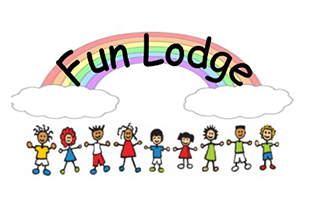           NEWSLETTER January 2018                Tel. 07977215652Happy New Year and welcome back to a new term.THANK YOU to everyone for their Christmas wishes and presents. It was very thoughtful and much appreciated.PantomimeA big thank you to all who attended the pantomime on the 12th December. £360 was raised for cash for kids by wearing seasonal tops. Thank you to all for your donations.WebsiteAs some of you may know we have a Fun Lodge website www.funlodge.co.uk It will be updated monthly with any up and coming events, changes and latest news we have to share. It also gives information on holiday clubs and term time hours, terms and conditions, registration forms, medication forms and Fun Lodge rules.SafetyTo ensure all children’s safety we ask that you park outside the church when collecting your child/children.Fees As you are aware Fun Lodge is self-funding & to ensure the viability of the service fees must be paid either straight in to our bank account or by child care vouchers by the 14th of each month. Failure to do so will incur a £5 late payment fee per week until the balance is cleared.  We can no longer accept cash.  Please ensure that this is done at all times. If your child has a term place you will be charged if we are open and you do not use your place. If we are unable to open you will not be charged. Please see your terms and conditions regarding this.  Should you use the service on an ad hoc basis (once a month or less) the charge is £12.50 per session.Reminder!Can you please ensure that if your child/children are not attending on a set day that you call the Fun Lodge phone BEFORE 10am that day. Do not email as we are not always able to pick these up! If you fail to do this you may be charged a £10 late notification fee.It is also important that all parents keep their own contact numbers and email addresses updated with us. Please let us know of any changes. May we also remind you that once you have signed your child/children out it is your responsibility to ensure their safety whilst still in the church grounds.Outdoor Play                                                  Hopefully we will get a lot more dry weather to allow us to get outside to play. To save school shoes and clothes getting messed up while outside please feel free to send a change of shoes or clothes that can be kept at Fun Lodge.Up and coming holidaysPlease look out for February mid- term and Spring Holiday Club letters being emailed out to you soon. We need your reply by the stated date please.Notice BoardAs you may be aware we now have a notice board in the front hallway as you come in the door. This will tell you of our programme of play opportunities on offer for that week. Please take a minute to read this as there is always parent information too. Policies and Procedures and Care Plans are always available and should you wish copies of any of these please ask a staff member. Should you need a reminder as to your child/children’s Key worker this is on the wall at Fun Lodge 
Thank you for your continued support.